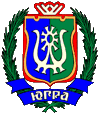 РЕГИОНАЛЬНАЯ СЛУЖБА ПО ТАРИФАМХАНТЫ-МАНСИЙСКОГО АВТОНОМНОГО ОКРУГА – ЮГРЫПРИКАЗ Об установлении предельного единого тарифа на услугу регионального оператора в области обращения с твердыми коммунальными отходами для акционерного общества «Югра-Экология» г. Ханты-Мансийск«19» декабря 2019 г.							         № 166-нпВ соответствии с Федеральным законом от 24 июня 1998 года 
№ 89-ФЗ «Об отходах производства и потребления», постановлением Правительства Российской Федерации от 30 мая 2016 года № 484 
«О ценообразовании в области обращения с твердыми коммунальными отходами», приказом Федеральной антимонопольной службы 
от 21 ноября 2016 года № 1638/16 «Об утверждении Методических указаний по расчету регулируемых тарифов в области обращения с твердыми коммунальными отходами», на основании постановления Правительства Ханты-Мансийского автономного округа – Югры 
от 14 апреля 2012 года № 137-п «О Региональной службе по тарифам Ханты-Мансийского автономного округа – Югры», протокола правления Региональной службы по тарифам Ханты-Мансийского автономного округа – Югры от 19 декабря 2019 года № 96 п р и к а з ы в а ю:1. Установить на период с 1 января 2020 года по 31 декабря 2022 года предельный единый тариф на услугу регионального оператора в области обращения с твердыми коммунальными отходами для акционерного общества «Югра-Экология» согласно приложению 1 к настоящему приказу.2. Установить долгосрочные параметры регулирования тарифов, определяемые на долгосрочный период регулирования при установлении предельного единого тарифа на услугу регионального оператора в области обращения с твердыми коммунальными отходами с использованием метода индексации для акционерного общества «Югра-Экология», на 2020 – 2022 годы, согласно приложению 2 к настоящему приказу.Руководитель службы  						      А.А. Березовский Приложение 1к приказу Региональной службыпо тарифам Ханты-Мансийскогоавтономного округа – Югры     от 19 декабря 2019 года № 166-нпПредельный единый тариф на услугу регионального оператора в области 
обращения с твердыми коммунальными отходами для 
акционерного общества «Югра-Экология»* Выделяется в целях реализации пункта 6 статьи 168 Налогового кодекса Российской Федерации (часть вторая).** Тарифы установлены без применения подпункта 36 пункта 2 статьи 149 Налогового кодекса Российской Федерации (часть вторая).Приложение 2к приказу Региональной службыпо тарифам Ханты-Мансийскогоавтономного округа – Югры     от 19 декабря 2019 года № 166-нпДолгосрочные параметры регулирования тарифов, определяемые на долгосрочный период регулирования при установлении предельного единого тарифа на услугу регионального оператора в области обращения с твердыми коммунальными отходами с использованием метода индексации для акционерного общества «Югра-Экология», на 2020 – 2022 годы№ п/пНаименование муниципального образованияЕд. изм.Категории потребителейЕдиный тариф на услугу регионального оператора в области обращения с твердыми коммунальными отходами**Единый тариф на услугу регионального оператора в области обращения с твердыми коммунальными отходами**Единый тариф на услугу регионального оператора в области обращения с твердыми коммунальными отходами**Единый тариф на услугу регионального оператора в области обращения с твердыми коммунальными отходами**Единый тариф на услугу регионального оператора в области обращения с твердыми коммунальными отходами**Единый тариф на услугу регионального оператора в области обращения с твердыми коммунальными отходами**№ п/пНаименование муниципального образованияЕд. изм.Категории потребителей2020 год2020 год2021 год2021 год2022 год2022 год№ п/пНаименование муниципального образованияЕд. изм.Категории потребителейс 1 января по 30 июняс 1 июля по 31 декабряс 1 января по 30 июняс 1 июля по 31 декабряс 1 января по 30 июняс 1 июля по 31 декабря123456789101Березовский район, Белоярский район, Сургутский район, Нижневартовский район, городской округ город Когалым, городской округ город Сургут, городской округ город Радужный, городской округ город Покачи, городской округ город Мегион, городской округ город Нижневартовск, городской округ город Лангепасруб./м3Для прочих потребителей (без учета НДС)581,26587,49587,49621,57621,57630,641Березовский район, Белоярский район, Сургутский район, Нижневартовский район, городской округ город Когалым, городской округ город Сургут, городской округ город Радужный, городской округ город Покачи, городской округ город Мегион, городской округ город Нижневартовск, городской округ город Лангепасруб./м3Для населения (с учетом НДС*)697,51704,99704,99745,88745,88756,771Березовский район, Белоярский район, Сургутский район, Нижневартовский район, городской округ город Когалым, городской округ город Сургут, городской округ город Радужный, городской округ город Покачи, городской округ город Мегион, городской округ город Нижневартовск, городской округ город Лангепасруб./тоннаДля прочих потребителей (без учета НДС)5644,985705,495705,496036,466036,466124,461Березовский район, Белоярский район, Сургутский район, Нижневартовский район, городской округ город Когалым, городской округ город Сургут, городской округ город Радужный, городской округ город Покачи, городской округ город Мегион, городской округ город Нижневартовск, городской округ город Лангепасруб./тоннаДля населения (с учетом НДС*)6773,986846,596846,597243,757243,757349,35№ п/пНаименование муниципального образованияГоды Базовый уровень операционных расходов, тыс. руб.Индекс эффективности операционных расходов, %Показатели энергосбережения и энергетической эффективности№ п/пНаименование муниципального образованияГоды Базовый уровень операционных расходов, тыс. руб.Индекс эффективности операционных расходов, %удельный расход энергетических ресурсов, кВт.ч/куб.м.1234561Березовский район, Белоярский район, Сургутский район, Нижневартовский район, городской округ город Когалым, городской округ город Сургут, городской округ город Радужный, городской округ город Покачи, городской округ город Мегион, городской округ город Нижневартовск, городской округ город Лангепас2020247 367,97--1Березовский район, Белоярский район, Сургутский район, Нижневартовский район, городской округ город Когалым, городской округ город Сургут, городской округ город Радужный, городской округ город Покачи, городской округ город Мегион, городской округ город Нижневартовск, городской округ город Лангепас2021-1,0-1Березовский район, Белоярский район, Сургутский район, Нижневартовский район, городской округ город Когалым, городской округ город Сургут, городской округ город Радужный, городской округ город Покачи, городской округ город Мегион, городской округ город Нижневартовск, городской округ город Лангепас2022-1,0-